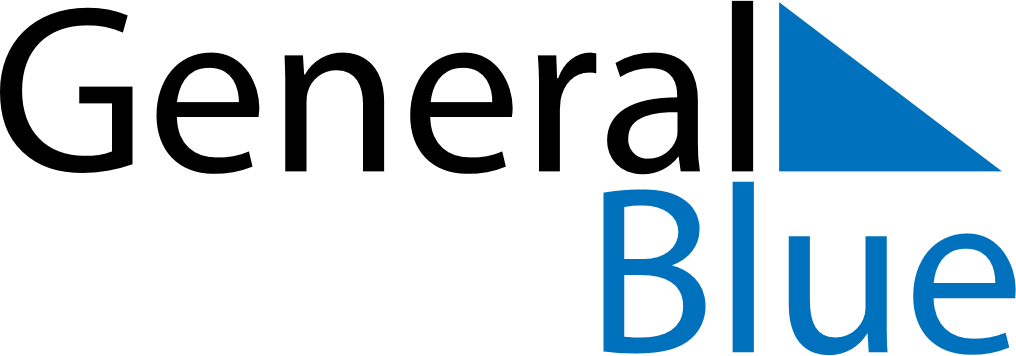 August 2029August 2029August 2029Dominican RepublicDominican RepublicMondayTuesdayWednesdayThursdayFridaySaturdaySunday12345678910111213141516171819Restoration Day202122232425262728293031